E V A    B A R T O S C H                                               	       Dipl. ISMAKOGIE-LEHRERIN0699/1037 1945                                                                       			eva.bartosch@drei.at             					                 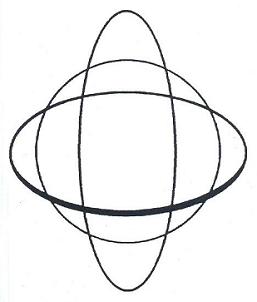 ISMAKOGIE ist eine Haltungs- und Bewegungslehre für jedes Lebensalter, die gut in das Alltagsleben integriert werden kann.  Automatisierte Fehlhaltungen und unnatürliche Bewegungsmuster können Lebensfreude und Leistungsvermögen beeinträchtigen.Die Füße tragen uns durchs ganze Leben und verdienen etwas mehr Aufmerksamkeit, sind sie doch das Fundament unseres Körpers.  Machen wir uns bewusst:Wie stehe ich im LebenWie beweglich sind meine Füße und ZehenZusammenhang zwischen Körperhaltung und den FüßenZusammenhang zwischen Beckenboden und den FüßenKörpergerechtes Sitzen, Stehen, Gehen beeinflusst viele Körperfunktionen positiv,                      z.B. Atmung, Beweglichkeit, Blutkreislauf und Stoffwechsel.                                                   Wann:	Montag,  8. Juli  2019  von   15:00 – 18:00 Uhr  							Montag,  22. Juli  2019  von   9:00  - 12:00 Uhrund alternativ am Donnerstag, 4. Juli 2019 von 14:30-17:30 UhrBeitrag:	Je Workshop  €  19,50 Die Workshops sind in der summercard 2019 inkludiert -  www.vhs.at/de/shop/summercard-2019Anmeldung: VHS Meidling -  01/89174-112 000, meidling@vhs.at, Internet: www.vhs.at/meidling                                                                                         	         Anmeldeschluss:   eine Woche vor BeginnDas sanfte Muskeltraining der ISMAKOGIE erfasst den ganzen Körper  –  von den Füßen bis zum Kopf. Bewusste Körperwahrnehmung und mehr Selbstwertgefühl stellen sich ein. Alles Weitere möchte ich Ihnen gerne persönlich vorstellen.Wo:		Volkshochschule Meidling, 1120 Wien, Längenfeldgasse 13-15